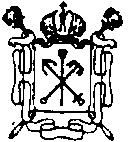 Государственное бюджетное учреждение дополнительного образованияЦентр психолого-педагогической, медицинской и социальной помощиВыборгского района Санкт-ПетербургаОтчетоб индивидуальной профилактической работе с обучающимисяОснование: Федеральный закон от 29.12.2012 г. №273-ФЗ «Об образовании»;Федеральный закон от 24.06.1999 г. № 120-ФЗ «Об основах системы профилактики безнадзорности и правонарушений несовершеннолетних»; «Методические рекомендации по вопросам совершенствования индивидуальной профилактической работы с обучающимися с девиантным поведением» от 28.04.2016 № АК-923/07.№ п./п.Направления индивидуальной профилактической работыКоличество участников/мероприятий/ОУДата МероприятияПримечанияИндивидуальная профилактическая работа в рамках КДН и ЗПИндивидуальная профилактическая работа в рамках КДН и ЗПИндивидуальная профилактическая работа в рамках КДН и ЗПИндивидуальная профилактическая работа в рамках КДН и ЗПИндивидуальная профилактическая работа в рамках КДН и ЗПИндивидуальная профилактическая работа в рамках КДН и ЗП1.1Участие руководителя (входит в состав районной комиссии) и специалистов ГБУ ДО ЦППМСП Выборгского района в заседаниях районной комиссии и его подготовке8 заседаний КДН и ЗПВ течение годаЗаседания КДН  и ЗП1.2Координация участия специалистов ОУ (социальных педагогов, педагогов-психологов в рамках районных методических объединений) на заседаниях КДН и ЗП ОУ №: 6, 62, 65, 74, 76, 83, 90, 94, 97, 101, 102, 105, 107, 110, 112, 115, 117, 118, 453, 120, 123, 135, 453, 463, 468, 469, 472, 474, 475, 483, 486, 487, 494, 534, 558, 605В течение годаЗаседания районных методических объединений социальных педагогов, педагогов-психологов1.3Работа с несовершеннолетними обучающимися на основании постановления комиссии по делам несовершеннолетних и защите их прав3 человекаОУ №: 559 (1 чел.),          453 (2 чел.)с 01.01.2018 г. по 25.11.2018 г.Консультирование, беседа1.4Мониторинг организации летнего отдыха несовершеннолетних обучающихся с девиантным поведением8 человек, состоящих на учете в ОДНс 01.06.2018 г. по 31.07.2018 г.Выезд в ДОЛ, беседа, анкетирование1.5Ведение базы персонифицированного учета несовершеннолетних обучающихся с девиантным поведением131 человекс 01.01.2018 г. по 25.11.2018 г.Электронная база персонифицированного учета (заполнение таблицы)Индивидуальная профилактическая работа в рамках ТПМПКИндивидуальная профилактическая работа в рамках ТПМПКИндивидуальная профилактическая работа в рамках ТПМПКИндивидуальная профилактическая работа в рамках ТПМПКИндивидуальная профилактическая работа в рамках ТПМПКИндивидуальная профилактическая работа в рамках ТПМПК2.1Комплексное обследование, подготовка рекомендаций по оказанию психолого-медико-педагогической помощи, определение форм дальнейшего обучения и воспитания несовершеннолетнего обучающегося:- Выявление несовершеннолетних обучающихся с ОВЗ  и (или) девиантным поведением;- Выявление несовершеннолетних обучающихся, находящихся в СОП в ходе деятельности социального педагога в рамках комиссии8 человек из них:7  человек1 человекс 01.08.2018 г. по 25.11.2018 г.Индивидуальное междисциплинарное обследование специалистамиАнкетирование социальным педагогам2.2Ведение базы данных детей с ОВЗ и(или) девиантным поведением229 человек(в том числе 7 с девиантным поведением)с 01.08.2018 г. по 25.11.2018 г.Электронная база данных (заполнение таблицы)2.3Мониторинг выполнения рекомендаций ТПМПК7 мероприятий (запланировано)В течение годаТелефонный мониторинг, письменный запросИндивидуальная профилактическая работа в рамках Кризисной службыИндивидуальная профилактическая работа в рамках Кризисной службыИндивидуальная профилактическая работа в рамках Кризисной службыИндивидуальная профилактическая работа в рамках Кризисной службыИндивидуальная профилактическая работа в рамках Кризисной службыИндивидуальная профилактическая работа в рамках Кризисной службы3.1Социализация несовершеннолетних обучающихся с девиантным поведением, в том числе при возникновении трудных жизненных ситуаций, включая вступление их в конфликт с законом6 человек из них:3 человека  – участие в митингах  (ОУ №486);3 – «группа риска» по результатам социально-психологического тестирования (ОУ №: 101 (2 чел.), 102 (1 чел.)с 01.08.2018 г. по 25.11.2018 г.Консультирование, обследование, беседа3.2Своевременное предотвращение, выявление и разрешение кризисных ситуаций в образовательных учреждениях (по актуальной ситуации по запросу ОУ)7 запросов из них:6 письменных запросов (ОУ № 118, 102, 453, 559, 61, 124);1 запрос по телефону от руководителя (ОУ №486)с 28.08.2018 г. по 25.12.2018 г.Запрос от руководителя ОУ3.3.Оказание комплексной индивидуально-ориентированной помощи, преодоления психофизического и эмоционального состояния субъектов15 человек из них: 2 человека (ОУ №: 559; 1 человек (ОУ №518); 1 человек (ОУ №92);  1 человек (ОУ №83); 1 человек (ОУ №471), 6 человек – родители без указания № ОУс 01.08.2018 г. по 25.11.2018 г.Консультирование, беседа, обучение по ДООП3.4.Выявления в пределах компетенции ГБУ ДО ЦППМСП несовершеннолетних обучающихся, находящихся в социально-опасном положении, в том числе подвергшихся насилию и жестокому обращению в семье и школе1 человекс 01.08.2018 г. по 25.11.2018 г.Консультирование, обращение специалиста ОУ3.5.Ведение журнала регистрации обращений в Кризисную службу ГБО ДО ЦППМСП субъектов образовательной деятельности по кризисным ситуациям26 обращенийс 01.08.2018 г. по 25.11.2018 г.Заполнение журнала в письменном видеПсихолого-педагогическая, медицинская и социальная помощь в рамках индивидуальной профилактической работы с обучающимся с девиантным поведениемПсихолого-педагогическая, медицинская и социальная помощь в рамках индивидуальной профилактической работы с обучающимся с девиантным поведениемПсихолого-педагогическая, медицинская и социальная помощь в рамках индивидуальной профилактической работы с обучающимся с девиантным поведениемПсихолого-педагогическая, медицинская и социальная помощь в рамках индивидуальной профилактической работы с обучающимся с девиантным поведениемПсихолого-педагогическая, медицинская и социальная помощь в рамках индивидуальной профилактической работы с обучающимся с девиантным поведениемПсихолого-педагогическая, медицинская и социальная помощь в рамках индивидуальной профилактической работы с обучающимся с девиантным поведением4.1.Психолого-педагогическое консультирование обучающихся (их родителей или иных законных представителей и педагогических работников)3 человека - участие в митингах(ОУ № 486)с 01.08.2018 г. по 25.11.2018 г.Консультирование4.2.Логопедическая помощь несовершеннолетним обучающимся7664 человека проведено диагностическое исследование,864 человека посещают логопедические занятияс 01.09.2018 г. по 25.11.2018 г.Обучение по ДООП4.3.Помощь несовершеннолетним обучающимся в профориентации1 человекс 01.09.2018 г. по 25.11.2018 г.4.4.Помощь несовершеннолетним обучающимся в социальной адаптациине обращалисьс 01.08.2018 г. по 25.11.2018 г.Обучение по ДООП4.5.Проведение комплексных диагностических исследований3 исследования, 3 человека (ОУ № 486)с 01.08.2018 г. по 25.11.2018 г.Запрос от руководителя ОУ, скрининговая диагностика4.6.Реабилитационные социально-психологические мероприятия4 человека из них: 3 человека – участники митингов(ОУ №486); 1 человек – участник процедуры медиации (ОУ №559)с 01.08.2018 г. по 25.11.2018 г.Консультирование, беседа